PROYECTO DE ORDEN DEL DÍApreparado por la Oficina de la Unión‏Descargo de responsabilidad: el presente documento no constituye un documento de política u orientación de la UPOV	Apertura de la sesión	Aprobación del orden del día	Resultado del examen de los documentos por correspondencia (documento CAJ/78/12)	Informe del Secretario General Adjunto sobre las novedades acaecidas en la UPOV (documento CAJ/78/INF/2)	Informe sobre las novedades acaecidas en el Comité Técnico (documento CAJ/78/2)	Elaboración de orientaciones y material de información (documentos CAJ/78/3*, CAJ/78/4, CAJ/78/4 Add. y CAJ/78/11**)Documentos de información:UPOV/INF/16	Programas informáticos para intercambio (revisión)
(documento UPOV/INF/16/10 Draft 1)*UPOV/INF/17	Directrices para los perfiles de ADN: selección de marcadores moleculares y creación de una base de datos (“Directrices BMT”) (revisión)
(documento UPOV/INF/17/2 Draft 6)*UPOV/INF/22	Programas informáticos y equipos utilizados por los miembros de la Unión (revisión) (documento UPOV/INF/22/8 Draft 1)*UPOV/INF/23	Sistema de códigos de la UPOV (documento UPOV/INF/23/1 Draft 3)*Notas explicativas:UPOV/EXN/DEN	Notas explicativas sobre las denominaciones de variedades con arreglo al Convenio de la UPOV (documentos CAJ/78/11** y UPOV/EXN/DEN/1 Draft 6**)UPOV/EXN/EDV	Notas explicativas sobre las variedades esencialmente derivadas con arreglo al Acta de 1991 del Convenio de la UPOV 
(documentos CAJ/78/4, CAJ/78/4 Add. y UPOV/EXN/EDV/3 Draft 2)	Producto de la cosecha (documento CAJ/78/5)*	Novedad de las líneas parentales en relación con la explotación de la variedad híbrida (documento CAJ/78/6) 	Base de datos PLUTO sobre variedades vegetales (documento CAJ/78/7)	Instrumento de la UPOV de búsqueda de similitud a los fines de la denominación de variedades (documento CAJ/78/8)	Medidas para mejorar la cooperación en materia de examen (documento CAJ/78/9) 	Posible orientación sobre el encargo de informes de examen DHE cuando los solicitantes no puedan presentar material vegetal (documento CAJ/78/10)	Cuestiones para información:a)	Bases de datos de información de la UPOV (documento CAJ/78/INF/3)b)	UPOV PRISMA (documento CAJ/78/INF/4) c)	Técnicas moleculares (documento CAJ/78/INF/5)	Programa de la septuagésima novena sesión	Aprobación del informe (si se dispone de tiempo suficiente)	Clausura de la sesión[Fin del documento]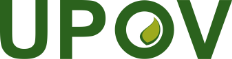 SUnión Internacional para la Protección de las Obtenciones VegetalesComité Administrativo y JurídicoSeptuagésima octava sesiónGinebra, 27 de octubre de 2021CAJ/78/1Original: InglésFecha: 31 de mayo de 2021